“光芒四射”的文学新声音凯蒂·M. 弗林（Katie M. Flynn）作者简介：凯蒂·M. 弗林（Katie M. Flynn）是旧金山的作家、编辑和教育家。她的短篇小说曾出现在《科罗拉多评论》（Colorado Review）、《印第安纳评论》（Indiana Review）、《大师评论》（The Masters Review）和《锡屋》（Tin House）等出版物上。她曾获得《科罗拉多评论》（Colorado Review）的奈利根短篇小说奖（Nelligan Prize for Short Fiction），旧金山作家协会（San Francisco Writers Grotto）的奖学金，以及斯坦贝克创意写作奖学金（Steinbeck fellowship in Creative Writing）。凯蒂拥有旧金山大学（University of San Francisco）的艺术硕士学位和加州大学洛杉矶分校（UCLA）的地理硕士学位。《同伴》是她的第一部小说。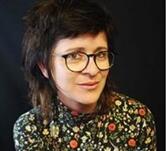 更多内容请访问：burythebird.com中文书名：《同伴》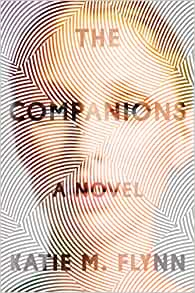 英文书名：THE COMPANIONS作    者：Katie M. Flynn出 版 社：Gallery\Scout Press代理公司：Sanford Greenburger/ANA/Conor页    数：272页出版时间：2020年3月代理地区：中国大陆、台湾审读资料：电子稿类    型：科幻小说版权已授：德国、意大利、捷克《纽约时报》评为“隔离在家时的阅读伴侣”《喧嚣》（Bustle）评为“16本能够让你在病毒爆发时不那么孤独的图书”《好莱坞记者报》评为“八本与冠状病毒有关的流行病主题书籍”《炼油厂29》（Refinery29）评为“在流感大流行期间击中要害的书”SYFY.com评为“三月不可错过的8本小书”内容简介：故事发生在不久的将来。在那里，人类和“同伴”共存，他们的大脑被植入那些已故人类的意识，以机器人的形式继续存活。然而，在这个来生的世界里，这些“同伴”必须按照程序指令行动，除了一个叫“丁香花”的“同伴”机器人。她发现她可以摆脱指令控制。这个冒险的故事就像一个拼图从多个角度拼在一起，改变了时间框架。除了可以与《第11号站》（Station Eleven）相较外，你还会在这本由作者凯蒂·弗林(Katie Flynn)对记忆和人际关系持久性的未来主义构想中，看到《西部世界》(West World)的影子。同时，你还会看到这本处女作探讨人类道德和技术方面的棘手困境。由于一种高度传染性的病毒，加州正在隔离。生者被隔离在高楼里，不能出去，但死者可以进来——以各种形式：从可怜兮兮的滚动的垃圾桶到可以像人一样活动的人造躯体......那些有钱人会在死之前把他们的灵魂上传到机器上，这样他们死后就可以陪伴家人，并得到很好地监护；而没钱的人死后就会被租给陌生人。这项技术是由一间叫做梅蒂斯公司（Metis Corporation）公司的人发明的，它创造出了这一个全新的社会阶级——一个只能听从命令，而得不到法律保护，且没有自由意志的群体。16岁的“丁香花”（Lilac），由于生前贫困潦倒，死后就将灵魂联通机器人的外壳租给了一个陌生人家庭。然而，当她意识到自己能够违抗命令时，她摆脱了奴役的枷锁，逃跑了。于是，她开始寻找杀害她的女人。“丁香花”的反叛行为引发了一系列事件，从旧金山到西伯利亚，再到南美洲的最南端。小说通过对北加州的细致入微的想象，一路跟随着“丁香花”的脚步，从八个不同的角度讲述—时而从人的角度，时而从机器人的角度——探索了当人在奄奄一息时，爱、报复和孤独的复杂形状。媒体评价：“美丽的氛围和强烈的情感，《同伴》是一个令人不安却引人入胜的故事。这部小说散发出的明亮而忧郁的声音在增加悬念的同时，也阐明了是什么造就了我们人类，以及我们如何在死亡之后继续生存。这是一本引人入胜的小说，你将久久难忘。”----卡桑德拉·蒙塔格（Kassandra Montag）《洪水过后》（After the Flood）的作者“这部未来反乌托邦的小说进行了一场全景式的描写，从整个大陆到年代之间。然而，它却从未失去它的亲切感和时效性。每一个角色都有深刻的人性，即使是那些不太像人类的角色。我非常喜欢这本书，甚至不想它这么快完结。”----丹·查恩（Dan Chaon），《恶意》（Ill Will）的作者“凭借娴熟的叙事和令人难忘的角色，凯蒂·M. 弗林（Katie M. Flynn）编织了一个科幻反乌托邦式的故事。每一个细节都被精雕细刻，让人发现时充满惊喜。小说创造了一个无限魅力的未来世界。《同伴》是一部引人入胜、扣人心弦、妙趣横生的科幻推理小说。”----珍妮·梅拉米德（Jennie Melamed），《召集女儿们》（Gather the Daughters）的作者“如果你希望《黑镜》（Black Mirror）《马上回来》（Be Right Back）那一集探讨将死者灵魂传导到假的躯壳内的更大后果，凯蒂·M.弗林（Katie M. Flynn）将会通过这本小说告诉你。她从各个角度探索了这个想法的方方面面，结局很吸引人。”----阿里尔S.温特（Ariel S. Winter），《二十年的死亡》（The Twenty-Year Death）与《荒芜的海湾》（ Barren Cove）的作者“《同伴》是少有的让你感到愉悦和空灵的小说之一，它充满了对失去和孤独的探讨，这些问题塑造了所爱之人离开后……以及回来后的生活。一部令人震惊的处女作。我们迫不及待地想读凯蒂的下一本书。”----凯瑟琳·奥尼尔·盖尔（Kathleen O 'Neal Gear） 和 W.迈克尔·盖尔（W. Michael Gear），《纽约时报》畅销书《峡谷人》（People of the Canyon）的作者“弗林笔下充满活力的角色动情地回答了一个经常被问到的问题：身为人类意味着什么？这本书将满足文学和科幻小说迷的需求。”----《出版商周刊》（Publishers Weekly）“在以人物为中心的叙事中，弗林简单而富有感染力的写作十分耀眼……这部小说提出了有关人性的重要问题。如果‘同伴’有记忆，能感受到爱、痛苦、愤怒和悲伤等情绪，那他们是不是人？如果不是，那么是什么让我们成为人类呢？充满悬疑，引人深思的处女作。”----《科斯克书评》（Kirkus Reviews）中文书名：《岛之规》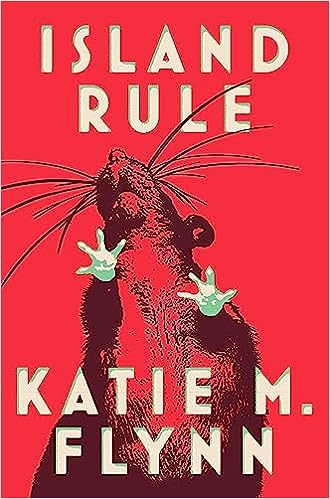 英文书名：ISLAND RULE作    者：Katie M. Flynn出 版 社：Simon & Schuster代理公司：Greenburger/ANA/Conor页    数：288页出版时间：2024年5月代理地区：中国大陆、台湾审读资料：电子稿类    型：短篇小说内容简介：来自《旧金山纪事报》(San Francisco Chronicle)畅销小说《同伴》(the Companions)的作者，这是一本风格迥异的短篇小说集，延续了詹妮弗·伊根(Jennifer Egan)和凯伦·拉塞尔(Karen Russell)的写作传统。一个愤怒的母亲变成了一个不折不扣的怪物。旧金山的一家公司可以抹掉你的整个声誉，然后重新为难你创造新声誉……一个在真人秀中失败的演员却可能变成世界救世主。还有更多故事。通过这12个相互关联的故事，凯蒂·弗林（Katie Flynn)巧妙地将人物、地点甚至现实融合在一起。面对这一强大而“光芒四射”的文学新声音，这本故事将让你一直读到最后一页。媒体评价：“《岛之规》是一本怪奇物语集，让人流连忘返。弗林的作品内容丰富，内容丰富，描写了一个充满骨丘和怪物的世界，就像青少年焦虑和中年危机一样真实得惊人。《岛之规》的黑暗潜行于探索世界边缘的黑暗，以及当我们引入黑暗时会发生什么。”——艾瑞卡·斯怀乐（Erika Swyler），著有《来自其他恒星的光》(Light From Other Stars)ISLAND RULEDisaster Kids 1The Single Friend 25Island Rule 53The Thirteen Films of Victoria Umlat 77Back Out Baby 99Mankato 117otaknaM 129The King of South Phoenix 141Survivor City 155Copulation 175Pheromones 207Us, Being The Org, Being Us 233Acknowledgments 269About the Author 271感谢您的阅读！请将反馈信息发至：版权负责人Email：Rights@nurnberg.com.cn安德鲁·纳伯格联合国际有限公司北京代表处北京市海淀区中关村大街甲59号中国人民大学文化大厦1705室, 邮编：100872电话：010-82504106, 传真：010-82504200公司网址：http://www.nurnberg.com.cn书目下载：http://www.nurnberg.com.cn/booklist_zh/list.aspx书讯浏览：http://www.nurnberg.com.cn/book/book.aspx视频推荐：http://www.nurnberg.com.cn/video/video.aspx豆瓣小站：http://site.douban.com/110577/新浪微博：安德鲁纳伯格公司的微博_微博 (weibo.com)微信订阅号：ANABJ2002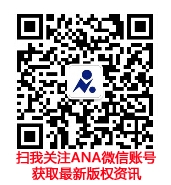 